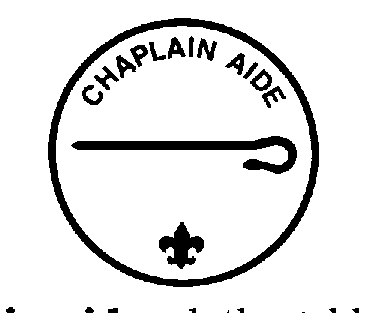 Troop 109
Leadership Position DescriptionCHAPLIN AIDEGENERAL INFORMATION	Type:	Appointed by the Senior Patrol Leader	Term:	6 months	Reports to:	Assistant Senior Patrol Leader	Description:	The Chaplin Aide works with the Troop Chaplin to meet the religious needs of Scouts in the troop.  He also works to promote the religious awards program.	Comments:	"Duty to God" is one of the core beliefs of Scouting.  The Chaplin Aide helps everyone in the troop by preparing short religious observations for campouts and other functions.  The Chaplin Aide does not always lead the observation himself and can have other troop members’ help.QUALIFICATIONS	Age:	none	Rank:	none	Experience:	none	Attendance:	60% over the previous 6 months	Participation:	Fundraisers & Service ProjectsPERFORMANCE REQUIREMENTS	Training:	You must attend the troop Junior Leader Training even if you have attended in the past.	Attendance:	You are expected to attend 60% of all troop meetings, Patrol Leaders' Council meetings, outings, and service projects.  If your attendance is low you can be removed from office.	Effort:	You are expected to give this job your best effort.GENERAL LEADERSHIP RESPONSIBILITIES	Uniform:	Set the example by wearing your uniform correctly.  This means that you will wear all of the parts of the troop uniform, shirttail tucked in, with all required badges in their correct locations.	Behavior:	Set the example by living the Scout Oath and Law in your everyday life.  Show Scout Spirit in everything you say and do.	Attendance:	Set the example by being an active Scout.  Be on time for meetings and activities.  You must call the Senior Patrol Leader or Scoutmaster if you are not going to be at a meeting or if you suddenly have to miss an outing.  You also need to make sure that someone will assume your responsibilities.SPECIFIC LEADERSHIP RESPONSIBILITIES		Assists with religious services at troop activities		Tells Scouts about the religious emblem program for their faith		Makes sure religious holidays are considered during troop program planning		Helps plan for religious observance in troop activities